министерство здравоохранения республики коми 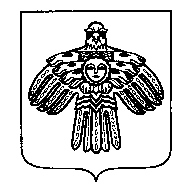 Коми республикаса йÖзлысь дзоньвидзалун видзан министерствоП Р И К А Зот ________________                                                               № ________________г. СыктывкарО достижении показателей регионального проекта «Создание единого цифрового контура в здравоохранении на основе единой государственной информационной системы в сфере здравоохранения (ЕГИСЗ)»В целях исполнения Соглашения о реализации регионального проекта «Создание единого цифрового контура в здравоохранении на основе единой государственной информационной системы здравоохранения» на территории Республики Коми от 31.01.2019 № 056-2019-N70029-1, приказываю:Руководителям медицинских организаций, в отношении которых Министерство здравоохранения Республики Коми осуществляет функции и полномочия учредителя, обеспечить:Достижение значения 50% по следующим показателям:доля СЭМД «Эпикриз по законченному случаю амбулаторный», СЭМД «Протокол консультации» в РЭМД ЕГИСЗ относительно количества случаев оказания первичной медико-санитарной медицинской помощи;доля СЭМД «Эпикриз в стационаре выписной» и/или СЭМД «Выписной эпикриз из родильного дома» в РЭМД ЕГИСЗ относительно количества случаев медицинской помощи, оказанной в условиях стационаров.Достижение значения 60% по следующим показателям:доля врачей медицинских организаций I и II уровня Республики Коми, от которых зарегистрированы СЭМД в РЭМД ЕГИСЗ;доля записей на прием к врачу, совершенных гражданами дистанционно, в том числе с использованием ЕПГУ.Достижение значения 70% по следующим показателям:доля территориально-выделенных структурных подразделений медицинских организаций Республики Коми, оказывающих медицинскую помощь в условиях стационара, передающих СЭМД «Эпикриз в стационаре выписной» и/или «Выписной эпикриз из родильного дома» в РЭМД ЕГИСЗ.Достижение значения 80% по следующим показателям:доля врачей медицинских организаций Республики Коми III уровня оказания медицинской помощи, от которых зарегистрированы СЭМД в РЭМД ЕГИСЗ;доля медицинских свидетельств о рождении, формируемых в медицинских организациях Республики Коми в форме электронных медицинских документов, зарегистрированных в РЭМД ЕГИСЗ;доля медицинских свидетельств о смерти, формируемых в медицинских организациях Республики Коми в форме электронных медицинских документов, зарегистрированных в РЭМД ЕГИСЗ.Достижение значения 90% по следующим показателям:доля территориально-выделенных структурных подразделений медицинских организаций Республики Коми, оказывающих первичную медико-санитарную помощь, в том числе специализированную, передающих СЭМД «Эпикриз по законченному случаю амбулаторный»/«Талон амбулаторного пациента» и/или «Протокол консультации» в РЭМД ЕГИСЗ.Достижение значения 100% по следующим показателям:доля территориально-выделенных структурных подразделений медицинских организаций Республики Коми, с тяжелым диагностическим оборудованием, обеспечивающих передачу СЭМД «Протокол инструментальных исследований» в РЭМД ЕГИСЗ;доля направлений на МСЭ, формируемых в медицинских организациях Республики Коми в форме электронных медицинских документов, зарегистрированных в РЭМД ЕГИСЗ;доля территориально-выделенных структурных подразделений медицинских организаций Республики Коми, оказывающих первичную медико-санитарную помощь, в том числе специализированную, обеспечивающих взаимодействие с ФЭР;доля территориально-выделенных структурных подразделений медицинских организаций Республики Коми (включая ФАП и ФП, подключенных к сети Интернет), которые передают структурированные электронные медицинские документы в подсистему «Региональная интегрированная электронная медицинская карта»;доля врачей медицинских организаций Республики Коми, участвующих в оказании медицинской помощи, обеспечены усиленной квалифицированной электронной подписью;доля СЭМД «Протокол телемедицинских консультаций» в РЭМД ЕГИСЗ относительно количества случаев проведенных телемедицинских консультаций.Утвердить значения показателей регионального проекта по медицинским организациям в соответствии с приложением 1.Утвердить Методику оценки показателей регионального проекта «Создание единого цифрового контура в здравоохранении на основе единой государственной информационной системы в сфере здравоохранения (ЕГИСЗ)» в соответствии с приложением 2.Утвердить Перечень СЭМД структурированных электронных медицинских документов, передаваемых в подсистему «Региональная интегрированная электронная медицинская карта» в соответствии с приложением 3.Директору ГБУЗ РК «Республиканский медицинский информационно-аналитический центр» (Красавину А.А.) обеспечить:Мониторинг исполнения показателей, указанных в приложении.Ежеквартальное до 10 числа месяца, следующего за отчетным периодом, представление информации в ГКУ РК «Центр обеспечения деятельности Министерства здравоохранения Республики Коми» об исполнении руководителями медицинских организаций данного приказа.Ежемесячное размещение информации об исполнении мониторинга показателей на сайте ГБУЗ РК «Республиканский медицинский информационно-аналитический центр».И. о. директора ГКУ РК «Центр обеспечения деятельности Министерства здравоохранения Республики Коми» Шаповаловой П.К. по представленной информации от ГБУЗ РК «Республиканский медицинский информационно-аналитический центр» учитывать уровень достижения утвержденных показателей при подготовке рекомендаций в адрес Министерства здравоохранения Республики Коми по премированию руководителей.Контроль за исполнением настоящего приказа оставляю за собой.И.о. министра   	 								     И.В. ДягилевПРИЛОЖЕНИЕ № 1к приказу Министерства здравоохраненияРеспублики Комиот ______________2023 г. № __________Доля СЭМД «Эпикриз по законченному случаю амбулаторный», СЭМД «Протокол консультации» в РЭМД ЕГИСЗ относительно количества случаев оказания первичной медико-санитарной медицинской помощиДоля СЭМД «Эпикриз в стационаре выписной» и/или СЭМД «Выписной эпикриз из родильного дома» в РЭМД ЕГИСЗ относительно количества случаев медицинской помощи, оказанной в условиях стационаровДоля записей на прием к врачу, совершенных гражданами дистанционно, в том числе с использованием ЕПГУДоля территориально-выделенных структурных подразделений медицинских организаций Республики Коми, оказывающих медицинскую помощь в условиях стационара, передающих СЭМД «Эпикриз в стационаре выписной» и/или «Выписной эпикриз из родильного дома» в РЭМД ЕГИСЗДоля врачей медицинских организаций Республики Коми, от которых зарегистрированы СЭМД в РЭМД ЕГИСЗДоля медицинских свидетельств о рождении, формируемых в медицинских организациях Республики Коми в форме электронных медицинских документов, зарегистрированных в РЭМД ЕГИСЗДоля медицинских свидетельств о смерти, формируемых в медицинских организациях Республики Коми в форме электронных медицинских документов, зарегистрированных в РЭМД ЕГИСЗДоля территориально-выделенных структурных подразделений медицинских организаций Республики Коми, оказывающих первичную медико-санитарную помощь, в том числе специализированную, передающих СЭМД «Эпикриз по законченному случаю амбулаторный»/«Талон амбулаторного пациента» и/или «Протокол консультации» в РЭМД ЕГИСЗДоля территориально-выделенных структурных подразделений медицинских организаций Республики Коми, с тяжелым диагностическим оборудованием, обеспечивающих передачу СЭМД «Протокол инструментальных исследований» в РЭМД ЕГИСЗДоля направлений на МСЭ, формируемых в медицинских организациях Республики Коми в форме электронных медицинских документов, зарегистрированных в РЭМД ЕГИСЗДоля территориально-выделенных структурных подразделений медицинских организаций Республики Коми (включая ФАП и ФП, подключенных к сети Интернет), оказывающих первичную медико-санитарную помощь, в том числе специализированную, обеспечивающих взаимодействие с ФЭРДоля территориально-выделенных структурных подразделений медицинских организаций Республики Коми (включая ФАП и ФП, подключенных к сети Интернет), которые передают СЭМД в РЭМДДоля врачей медицинских организаций Республики Коми, участвующих в оказании медицинской помощи, обеспечены усиленной квалифицированной электронной подписьюДоля СЭМД «Протокол телемедицинских консультаций» в РЭМД ЕГИСЗ относительно количества случаев проведенных телемедицинских консультацийГАУЗ РК "Республиканский центр микрохирургии глаза"50%50%60%70%80%NN90%100%100%N100%100%100%ГБУЗ РК "Воркутинская больница скорой медицинской помощи"50%50%60%70%60%N80%90%100%100%N100%100%NГБУЗ РК "Городская больница Эжвинского района г.Сыктывкара"50%50%N70%80%N80%90%100%100%N100%100%100%ГБУЗ РК "Коми республиканский перинатальный центр"50%50%60%70%80%80%N90%100%100%N100%100%100%ГБУЗ РК "Республиканский кожно-венерологический диспансер"50%50%60%70%80%NN90%100%100%N100%100%NГБУЗ РК "Сыктывкарская городская больница №1"50%50%N70%80%NN90%100%100%N100%100%NГБУЗ РК "Ухтинская городская больница №1"50%50%N70%80%N80%90%100%100%N100%100%NГБУЗ РК "Ухтинский межтерриториальный родильный дом"50%50%N70%80%80%80%90%100%100%N100%100%NГБУЗ РК "Коми республиканская клиническая больница"50%50%N70%80%N80%90%100%100%N100%100%100%ГУ "Коми республиканский онкологический диспансер"50%50%60%70%80%N80%90%100%100%N100%100%100%ГУ "Республиканская детская клиническая больница"50%50%60%70%80%NN90%100%100%N100%100%100%ГУ РК "Клинический кардиологический диспансер"50%50%60%70%60%80%80%90%100%100%N100%100%100%ГАУЗ РК "Консультативно-диагностический центр"50%50%60%70%80%NN90%100%100%N100%100%NГАУЗ РК "Республиканская стоматологическая поликлиника"50%N60%N60%NN90%100%100%100%100%100%NГБУЗ РК "Воркутинская детская больница"50%50%60%70%60%NN90%100%100%100%100%100%NГБУЗ РК "Воркутинская психоневрологическая больница"50%50%60%70%60%NN90%100%100%N100%100%NГБУЗ РК "Воркутинский родильный дом"50%50%60%70%60%80%N90%100%100%100%100%100%NГБУЗ РК "Ижемская ЦРБ"50%50%60%70%60%80%80%90%100%100%100%100%100%NГБУЗ РК "Коми республиканский наркологический диспансер"50%50%60%70%60%NN90%100%100%N100%100%100%ГБУЗ РК "Печорская ЦРБ"50%50%60%70%60%80%80%90%100%100%100%100%100%NГБУЗ РК "Республиканская инфекционная больница"50%50%N70%60%N80%90%100%100%N100%100%100%ГБУЗ РК "Республиканский госпиталь ветеранов войн и участников боевых действий"50%50%60%70%60%NN90%100%100%N100%100%NГБУЗ РК "Республиканский противотуберкулезный диспансер"50%50%60%70%80%N80%90%100%100%N100%100%100%ГБУЗ РК "Сыктывкарская детская поликлиника №3"50%50%60%70%60%NN90%100%100%100%100%100%NГБУЗ РК "Сысольская ЦРБ"50%50%60%70%60%80%80%90%100%100%100%100%100%NГБУЗ РК "Усть-Вымская ЦРБ"50%50%60%70%60%80%80%90%100%100%100%100%100%NГБУЗ РК "Усть-Куломская ЦРБ"50%50%60%70%60%80%80%90%100%100%100%100%100%NГБУЗ РК "Ухтинская городская поликлиника"50%50%60%70%60%N80%90%100%100%100%100%100%NГБУЗ РК "Ухтинская детская больница"50%50%60%70%60%N80%90%100%100%100%100%100%NГБУЗ РК "Ухтинская психиатрическая больница"50%50%60%70%60%NN90%100%100%N100%100%NГУ "Коми Республиканская психиатрическая больница"50%50%60%70%80%NN90%100%100%N100%100%100%ГУ "Республиканский врачебно-физкультурный диспансер"50%50%70%60%NN90%100%100%N100%100%NГБУЗ РК "Центр СПИД"NNNNNNNN100%100%NN100%NГАУЗ РК "Воркутинская стоматологическая поликлиника"50%N60%N60%NN90%100%100%100%100%100%NГБУЗ РК "Вуктыльская ЦРБ"50%50%60%70%60%80%80%90%100%100%100%100%100%NГБУЗ РК "Городская поликлиника №2 п.Ярега"50%50%60%70%60%N80%90%100%100%100%100%100%NГАУЗ РК "Интинская стоматологическая поликлиника"50%N60%N60%NN90%100%100%100%100%100%NГБУЗ РК "Интинская центральная городская больница"50%50%60%70%60%80%80%90%100%100%100%100%100%NГБУЗ РК "Княжпогостская ЦРБ"50%50%60%70%60%80%80%90%100%100%100%100%100%NГБУЗ РК "Корткеросская ЦРБ"50%50%60%70%60%80%80%90%100%100%100%100%100%NГБУЗ РК "Сосногорская ЦРБ"50%50%60%70%60%80%80%90%100%100%100%100%100%NГБУЗ РК "Сыктывдинская ЦРБ"50%50%60%70%60%80%80%90%100%100%100%100%100%NГБУЗ РК "Сыктывкарская городская больница"50%50%60%70%60%N80%90%100%100%100%100%100%NГБУЗ РК "Сыктывкарская городская поликлиника №3"50%50%60%70%60%N80%90%100%100%100%100%100%NГБУ РК "Территориальный центр медицины катастроф Республики Коми"NNNN60%NNN100%100%N100%100%NГБУЗ РК "Удорская ЦРБ"50%50%60%70%60%80%80%90%100%100%100%100%100%NГБУЗ РК "Усинская ЦРБ"50%50%60%70%60%80%80%90%100%100%100%100%100%NГБУЗ РК "Усть-Цилемская ЦРБ"50%50%60%70%60%80%80%90%100%100%100%100%100%NГАУЗ РК "Ухтинская стоматологическая поликлиника"50%N60%N60%NN90%100%100%100%100%100%NГБУЗ РК "Ухтинская физиотерапевтическая поликлиника"50%50%60%70%60%NN90%100%100%N100%100%NГБУЗ РК "Эжвинская городская поликлиника"50%50%60%70%60%N80%90%100%100%100%100%100%NГБУЗ РК "Прилузская ЦРБ"50%50%60%70%60%80%80%90%100%100%100%100%100%NГБУЗ РК "Троицко-Печорская ЦРБ"50%50%60%70%60%80%80%90%100%100%100%100%100%NГУЗ РК "Койгородская ЦРБ"50%50%60%70%60%80%80%90%100%100%100%100%100%NГБУЗ РК "Бюро судебно-медицинской экспертизы"NNNN60%N80%N100%100%NN100%NГБУЗ РК "Патологоанатомическое бюро"NNNN60%N80%N100%100%NN100%N